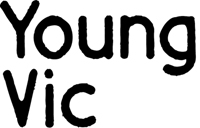 Access Rider for Young Vic In this document you can provide your access requirements for taking part in a Young Vic project or event. Under each heading are examples of things to consider but this is personal to you and your access needs. Please be as detailed as possible but any sections that do not apply can be left blank. All information provided is strictly confidential.By submitting this application form to us, you acknowledge that we will process and retain your personal information. If you would prefer to share an access document that you have already prepared, please e-mail this to creatorsprogram@youngvic.orgName: 

Project/Production: Online Work (please tick as appropriate)BSL  	 SSE  	 Live Captioning        Otterai        Note Taker    		Not listed above  If not listed above, please describe:Written Information format e.g. script, schedule etc: (please tick as appropriate)Standard  	Large Print  	British Dyslexia Association style guide  		Electronic                 Hard Print              Not listed above  If not listed above, please describe:Do you have access requirements that we should factor into our scheduling e.g. start times, length of sessions, frequent breaks, extra time for writing tasks? Yes   No If yes, please describe:Do you require wheelchair access?  Yes  	 No  Do you have limited mobility that would restrict walking distance or navigating steps?  Yes  	 No  Would you need access to a sighted guide? Yes     No For orientation reasons would you like to be met from public transport?  Yes     No Do you require adapted seating? Yes    No Additional InformationPlease provide information on your access requirements that have not already been  covered that you think it would be helpful for the Young Vic to know and ensure is in place. If you have any questions about this form or wish to discuss your access needs directly please contact Sue Emmas or Tia Begum on creatorsprogram@youngvic.org